Kurzprofil 2017 05.01Betriebskapital für hochwertige Bio-LebensmittelproduktionLage:	Landkreis RostockRechtsform:	PersonengesellschaftFlächenausstattung:	Bewirtschaftung 100 ha GrünlandDavon 56 ha Eigentum ( darin 18 ha AL 2013 nach EALG erworben, bedingungsgemäß verpachtet)Gutspark mit Schloss, 7 haProduktionsprofil:	Rassegeflügel „Les Bleus“ – ZweinutzunngshuhnWeidelämmerWasserbüffelProdukte: 	Poulet „Les Bleus“, Weideeier, Lammfleisch, Büffelfleisch, Pasteten, Rillette, MerguezHaltungsart: 	Freilandhaltung, Geflügel in mobilen Ställen. Alles Bio-zertifiziertVermarktung:	Direktvermarktung an regionale Restaurants und regionale Bio-LädenAb-Hof-VerkaufMärkische Kiste, BerlinTerra NaturAlnaturaSeifarth DelikatessenThönes NaturWeitere Abnehmer sind interessiert, sobald die Lieferkapazität erhöht ist (derzeit suboptimale Kapazität)Finanzbedarf und Mittelverwendung:	Erstens: 760 T € für Erweiterung Legehennenkapazität auf 4.800 Legehennen in Mobilställen ./. Investitionszuschuß nach Maßnahmenabschluß ca. 260 T €, somit langfristige Finanzierung 500 T €Tilgungsdarlehen, Zins 3 – 3,5 %.  Laufzeit 15 Jahre.Sicherheit?Zweitens: 750 T € für Restrukturierung derzeitige Betriebsmittelfinanzierung Die Eigentumsflächen, bewertet zu Marktpreisen, bieten Sicherheit für 750 T €Laufzeit 15 Jahre, Zins 2 –bis 2,5 %, Endfällig, Jährliche Sondertilgung soll zulässig seinSicherheit: Grundschuld, Abtretung Pacht und Prämien für die entsprechenden FlächenDrittens: 800 T € für Erwerb weiterer Flächen und Produktionsgebäude, Angebote liegen vor.Zins 2 – 2,5 %, Laufzeit 15 JahreSicherheit: Grundschuld, Abtretung Pacht und Prämien für die entsprechenden FlächenVermögensstatus:	Status Vermögen und Verbindlichkeiten liegt vorFinanzierungsalternativen:	Der Finanzbedarf ist zunächst auf Darlehensvergabe ausgerichtet. Es sind selbstverständlich Alternativen möglich – man muß darüber reden, diskutieren.Denkbar sind beispielsweise Beteiligung, Still oder direkt. Landerwerb für den Betrieb und Verpachtung mit Kaufrecht.Interessant auch für unternehmen / Unternehmer mit entsprechendem Vertrieb.Kapitalnachweis:	Ist vor Besichtigung vorzulegen. - Finanzierungsbestätigung der Hausbank oder Barmittelbestätigung.Sonstiges: 	Die Angaben erfolgen nach dem derzeitigen Ermittlungsstand Mai 2017. Sie basieren auf den Angaben des Unternehmers. Abweichungen des Zustandes und der Mengen sind möglich.
Irrtum bleibt vorbehalten.Honorar:	3 % der Investitionssumme plus gesetzliche MwSt.. 
Ist bei Vertragsabschluß in bar oder mit Überweisungsnachweis an DenkFabrik Arno Reis durch den Käufer fällig.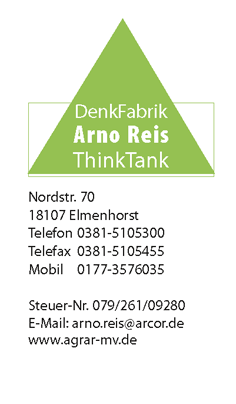 Vertraulichkeitserklärung und HonorarvereinbarungHerr / Firmaist daran interessiert, mit Beratung durch Arno Reis in 18107 Elmenhorst in das ProjektKurzprofil 2017 05.01Betriebskapital für hochwertige Bio-Lebensmittelproduktionzu investieren.Der Unterzeichner verpflichtet sich, alle ihm, seinen Geschäftspartnern oder der Familie in diesem Zusammenhang bekanntwerden Unterlagen, Daten und Informationen absolut vertraulich zu behandeln und nicht an Dritte weiterzugeben. Soweit er einen Berater des eigenen Vertrauens hinzuzieht und ihm die Unterlagen und Informationen im Umfang, der für die Entscheidungsbildung angemessen ist, zugänglich macht, verpflichtet er auch diesen zur strikten Einhaltung der Vertraulichkeit.Diese Verschwiegenheitserklärung gilt unbefristet über das Ende der Verhandlungen hinaus.Als Gerichtsstand ist Rostock vereinbart.Bei Vertragsabschluß erhält Arno Reis ein Honorar in Höhe von 3 % + MwSt der vom Investor getätigten Investitionssumme, beinhaltend ebenfalls die Übernahme von Verbindlichkeiten..
Das Honorar ist bei Vertragsabschluß des Investors fällig.Ort, Datum……………….., den ……………………				Elmenhorst, den ………………………...……………………………………………….				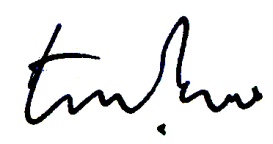 Unterschrift des Auftraggebers				Unterschrift des Auftragnehmers